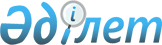 2002 жылғы 11-12 сәуiрде Алматы қаласында Ұжымдық қауiпсiздiк туралы шартқа қатысушы мемлекеттердiң Қауiпсiздiк кеңестері Хатшылары комитетiнiң мәжiлiсiн дайындау және өткiзу жөнiндегi іс-шаралар жоспарын бекiту туралы <*>Қазақстан Республикасы Үкіметінің қаулысы 2002 жылғы 19 наурыз N 339

      Ұжымдық қауiпсiздiк туралы шартқа қатысушы мемлекеттердiң Қауiпсiздiк кеңестерi Хатшылары комитетiнiң мәжiлiсiн өткiзуге дайындықты ұйымдастыру мен үйлестiрудi қамтамасыз ету мақсатында Қазақстан Республикасының Yкiметi қаулы етеді: 

      1. Қоса берiлiп отырған Ұжымдық қауiпсiздiк туралы шартқа қатысушы мемлекеттердiң Қауiпсiздiк кеңестерi Хатшылары комитетiнiң мәжiлiсiн дайындау және өткiзу жөнiндегi iс-шаралар жоспары (бұдан әрi - Жоспар) бекiтiлсiн. 

      2. Қазақстан Республикасының орталық атқарушы органдары, Алматы қаласының әкiмi, өзге де мемлекеттiк органдары (келiсiм бойынша) Жоспарда көзделген iс-шаралардың орындалуын қамтамасыз етсiн. 

      Ескерту. Тақырыбы және 2-тармақ өзгерді - ҚР Үкіметінің 2002.04.10. N 

               412 қаулысымен. P020412_ 

      3. Қазақстан Республикасының Сыртқы iстер министрлiгi 2002 жылға арналған республикалық бюджетте "Өкiлдiк шығындар" бағдарламасы бойынша көзделген қаражат есебiнен iс-шараларды, оның iшiнде делегациялар басшыларының тұруын 2424045 (екі миллион төрт жүз жиырма төрт мың қырық бес) теңге сомасында қаржыландыруды қамтамасыз етсiн.      Ескерту. 3-тармақ өзгерді - ҚР Үкіметінің 2002.04.10. N 412                         қаулысымен.  P020412_     4. Жоспардың орындалуын бақылау Қазақстан Республикасының Сыртқы iстер министрлiгiне жүктелсiн.     5. Осы қаулы қол қойылған күнiнен бастап күшiне енедi.     Қазақстан Республикасының         Премьер-Министрі                                                  Қазақстан Республикасы                                                        Yкiметiнiң                                                  2002 жылғы 19 наурыздағы                                                      N 339 қаулысымен                                                         бекітілген        Ұжымдық қауiпсiздiк туралы шартқа қатысушы мемлекеттердiң       Қауiпсiздiк кеңестері Хатшылары Комитетiнiң мәжiлiсiн дайындау                       және өткiзу жөнiндегi iс-шаралар                                ЖОСПАРЫ                  (Алматы қаласы, 2002 жылғы 11-12 сәуiр)      Ескерту. Жоспар өзгерді - ҚР Үкіметінің 2002.04.10. N 412                           қаулысымен.  P020412____________________________________________________________________________р/с          Iс-шаралар              Орындалу      Жауапты орындаушылар N                                    мерзімі___________________________________________________________________________1   Ұжымдық қауiпсiздiк туралы       2002 жылғы  Қазақстан Республикасының     шартқа қатысушы мемлекеттердiң   1 сәуірге   Сыртқы iстер министрлiгi,    Қауiпсiздiк кеңестерi Хатшылары     дейін    Қазақстан Республикасы    Комитетiнiң мәжiлiсiн өткiзу                 Қауiпсiздiк кеңесiнiң    бағдарламасын дайындау                       Хатшылығы (келiсiм                                                         бойынша) 2   Делегациялар құрамын келiсу,     2002 жылғы  Қазақстан Республикасының     мәжiлiске қатысушылардың келу    10 сәуiрге  Сыртқы iстер министрлiгi,    және кету кестесiн жасау           дейiн     Қазақстан Республикасы                                                 Қауiпсiздiк кеңесiнiң                                                 Хатшылығы (келiсiм                                                         бойынша)3   Мәжiлiстi дайындау және өткiзу   2002 жылғы  Қазақстан Республикасының    жөнiндегi iс-шараларды қаржы.    1 сәуiрге   Сыртқы iстер министрлiгi    ландыру мәселелерiн шешу           дейін 4   Бұқаралық ақпарат құралдары      2002 жылғы  Қазақстан Республикасы    өкiлдерiмен жұмысты ұйымдастыру  10-12 сәуiр Президентінің Баспасөз                                                 қызметi (келiсiм бойынша),                                                 Қазақстан Республикасының                                                  Мәдениет, ақпарат және                                                     қоғамдық келiсiм                                                           министрлігі5   Ресми делегацияларды Астана      2002 жылғы  Қазақстан Республикасының    қаласының әуежайында VIР-залы    10-12 сәуiр Сыртқы iстер министрлiгi,    арқылы қарсы алуды және шығарып              Қазақстан Республикасы    салуды ұйымдастыру                           Қауiпсiздiк кеңесiнiң                                                 Хатшылығы (келiсiм                                                         бойынша), Қазақстан                                                        Республикасының Көлiк және                                                 коммуникациялар                                                            министрлiгi, Алматы                                                 қаласының әкiмi, Қазақстан                                                 Республикасы Мемлекеттiк                                                   кiрiс министрлiгiнiң                                                       Кеден комитетi, Қазақстан                                                  Республикасы Ұлттық                                                 қауiпсiздiк комитетiнiң                                                    Шекара қызметi (келiсiм                                                    бойынша) 6   Кездесуге қатысушы мемлекеттер    -//-       Қазақстан Республикасының     делегацияларының арнайы ұшақтар.             Көлiк және коммуникациялар    мен Қазақстан Республикасының                министрлiгi, Қазақстан    аумағы арқылы ұшып өтуiн                     Республикасының Ұлттық    қамтамасыз ету                               қауiпсiздiк комитетi                                                       (келiсiм бойынша),                                                         Қазақстан Республикасының                                                  Сыртқы iстер министрлiгi,                                                  Қазақстан Республикасының                                                  Қорғаныс министрлiгi7   Арнайы ұшақтардың тұрағын,         -//-      Қазақстан Республикасының    оларға қызмет көрсетудi және                 Көлiк және коммуникациялар    жанармай құюды қамтамасыз ету                министрлiгi8   Делегацияларға көлiктiк қызмет     -//-      Қазақстан Республикасы    көрсету                                      Президентiнiң Iс                                                           басқармасы (келiсiм                                                        бойынша), Қазақстан                                                        Республикасының Сыртқы                                                 iстер министрлiгi9   Жол қозғалысы қауiпсiздiгiн        -//-      Қазақстан Республикасының     қамтамасыз ету, делегациялардың              Ішкi iстер министрлiгi    жол жүру бағыттары бойынша     Қазақстан Республикасы Iшкi     iстер министрлiгiнiң Жол     полициясы басқармасы     машиналарының iлесiп жүруi  10  Әуежайда, жол жүру бағыттары     2002 жылғы  Қазақстан Республикасының     бойынша, iс-шараларды өткiзетiн  10-12 сәуiр Ұлттық қауiпсiздiк            және тынығу орындарында                      комитетi (келiсiм     (бағдарлама бойынша) делегация.              бойынша), Қазақстан    лардың қауiпсiздiгiн қамтамасыз              Республикасының Ішкi iстер    ету                                          министрлiгі11  Ресми делегациялардың мүшелерi     -//-      Қазақстан Республикасы    және олармен бiрге жүретiн                   Президентiнiң Iс     адамдарға медициналық қызмет                 басқармасы (келiсiм    көрсету                                      бойынша)12  Делегацияларды орналастыруды       -//-      Қазақстан Республикасының    және тамақтандыруды ұйымдастыру              Сыртқы iстер министрлiгi,                                                  Қазақстан Республикасы                                                     Президентiнiң Іс                                                 басқармасы (келiсiм                                                        бойынша), Алматы                                                           қаласының әкiмi 13  Кездесулер өтетiн залды            -//-      Қазақстан Республикасының    техникалық жабдықтау (мемлекет.              Сыртқы iстер министрлiгi,    тiк жалаулар, үстелге қойылатын              Қазақстан Республикасы    көрсеткiш тақтайшалар мен                    Қауiпсiздiк кеңесiнiң    жалаушалар, гүлдер, микрофондар)             Хатшылығы (келiсiм                                                         бойынша), Қазақстан                                                        Республикасы                                                               Президентiнiң Iс                                                           басқармасы (келiсiм                                                        бойынша)14  Ұжымдық Қауiпсiздiк кеңесi         -//-      Қазақстан Республикасының    Хатшылығының бөлмесiн жабдықтау              Сыртқы iстер министрлiгi,    (ұйымдастыру техникасымен,                   Қазақстан Республикасы    телефон байланысымен, кеңсе                  Президентiнiң Iс    бұйымдарымен жарақтандыру)                   басқармасы (келiсiм                                                        бойынша), Қазақстан                                                        Республикасы Қауiпсiздiк                                                 кеңесiнiң Хатшылығы                                                        (келiсiм бойынша)15  Делегациялар мүшелерiне, бiрге   2002 жылғы  Қазақстан Республикасының    жүретiн адамдарға, баспасөз және 10 сәуiрге  Сыртқы iстер министрлiгi,    күзет қызметiне бэйдждер жасау      дейiн    Қазақстан Республикасы                                                     Президентiнiң Iс                                                 басқармасы (келiсiм                                                        бойынша)16  Делегациялардың басшылары мен      -//-      Қазақстан Республикасының    мүшелерi үшiн сыйлықтар                      Сыртқы iстер министрлiгi,    жиынтығын, сондай-ақ бағдарлама.             Қазақстан Республикасы     лар және басқа да баспа                      Президентiнiң Іс    бұйымдарын дайындау                          басқармасы (келiсiм                                                        бойынша)17  Залда отырғызудың схемасын       2002 жылғы  Қазақстан Республикасының    дайындау                         10 сәуiрге  Сыртқы iстер министрлiгi,                                       дейiн     Қазақстан Республикасы                                                     Қауiпсiздiк кеңесiнiң                                                 Хатшылығы (келiсiм                                                         бойынша)18   Бұқаралық ақпарат құралдарында  2002 жылғы  Қазақстан Республикасы       жария ету (шақыру, тiркеу,         10-12    Сыртқы iстер министрлiгi,      баспасөз орталығын жабдықтау      сәуірге   Қазақстан Республикасы        теле-радио компанияларының         дейін    Президентінің Баспасөз     операторлары мен жеке баспасөзi.            қызметі (келiсiм бойынша),     нiң өкiлдерiн залдағы пулдар                Қазақстан Республикасының      бойынша орналастыру                         Мәдениет, ақпарат және                                                  қоғамдық келiсiм                                                           министрлiгi19   Делегациялар басшыларының       2002 жылғы  Қазақстан Республикасының      қатысуымен баспасөз мәслихатын   12 сәуiр   Сыртқы iстер министрлiгi,      өткiзу                                      Қазақстан Республикасының                                                 Мәдениет, ақпарат және                                                 қоғамдық келiсiм                                                           министрлiгi20   Делегациялар басшыларының         -//-      Қазақстан Республикасы     Қазақстан Республикасы                      Президентiнiң Протокол         Президентiмен кездесуiн                     қызметi (келiсiм бойынша),     ұйымдастыру                                 Қазақстан Республикасы                                                     Президентiнiң Iс                                                           басқармасы (келiсiм                                                        бойынша), Қазақстан                                                        Республикасының Сыртқы                                                 iстер министрлiгi,                                                         Қазақстан Республикасы                                                     Қауiпсiздiк кеңесiнiң                                                 Хатшылығы (келiсiм                                                         бойынша) 21  Қазақстан Республикасы           2002 жылғы  Қазақстан Республикасының    Президентінің делегациялар       10 сәуірге  Сыртқы iстер министрлiгi,     басшыларымен кездесуіне            дейін     Қазақстан Республикасы        арналған тезистерді дайындау                 Қауiпсiздiк кеңесiнiң                                                 Хатшылығы (келiсiм                                                         бойынша), Қазақстан                                                        Республикасы Президентiнiң                                                 Баспасөз қызметi (келiсiм                                                  бойынша)22  Президенттiң Ұлттық қауiпсiздiк  2002 жылғы  Қазақстан Республикасының    мәселелерi жөнiндегi көмекшiсi - 10 сәуiрге  Сыртқы iстер министрлiгi    Қазақстан Республикасы Ұлттық      дейін     (жинау), Қазақстан    қауiпсiздiк кеңесiнiң хатшысы                Республикасы Қауiпсiздiк     М.М.Тәжин үшін мәжiлiстiң күн                кеңесiнiң Хатшылығы     тәртiбi бойынша тезистер мен                 (келiсiм бойынша),    анықтамалық талдау материалдарын             Қазақстан Республикасының    дайындау                                     Ішкi iстер министрлiгi,                                                 Қазақстан Республикасының                                                  Қорғаныс министрлiгi,                                                      Қазақстан Республикасының                                                  Ұлттық қауiпсiздiк                                                 комитетi (келiсiм                                                          бойынша), Қазақстан                                                 Республикасы Мемлекеттiк                                                   кiрiс министрлiгiнiң                                                       Кеден комитетi, Қазақстан                                                  Республикасының Көшi-қон                                                 және демография жөнiндегi                                                  агенттiгi23  Президенттiң Ұлттық қауiпсiздiк  2002 жылғы  Қазақстан Республикасының     мәселелерi жөнiндегi көмекшiсi -  11 сәуiр   Сыртқы iстер министрлiгi,    Қазақстан Республикасы Ұлттық                Қазақстан Республикасы    қауiпсiздiк кеңесiнiң хатшысы                Президентiнiң Іс     М.М.Тәжиннiң атынан қабылдау                 басқармасы (келiсiм     ұйымдастыру                                  бойынша), Қазақстан                                                        Республикасы Қауiпсiздiк                                                 кеңесiнiң Хатшылығы                                                        (келiсiм бойынша)24  Делегациялардың ортақ суретке    2002 жылғы  Қазақстан Республикасының    түсуiн ұйымдастыру                12 сәуір   Сыртқы iстер министрлiгi,                                                 Қазақстан Республикасы                                                  Президентiнiң Протокол                                                 қызметi (келiсiм бойынша) 25  Делегациялар мүшелерi үшiн       2002 жылғы  Қазақстан Республикасының    мәдени бағдарлама әзiрлеу және     10-12     Мәдениет, ақпарат және    ұйымдастыру                        сәуір     қоғамдық келiсiм                                                           министрлiгi, Қазақстан                                                     Республикасы Қауiпсiздiк                                                   кеңесiнiң Хатшылығы                                                 (келiсiм бойынша), Алматы                                                 қаласының әкiмi ___________________________________________________________________________Мамандар:     Багарова Ж.А.,     Қасымбеков Б.А.
					© 2012. Қазақстан Республикасы Әділет министрлігінің «Қазақстан Республикасының Заңнама және құқықтық ақпарат институты» ШЖҚ РМК
				